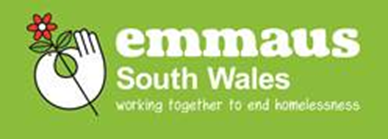 Land Train driverJob DescriptionPart Time, seasonal contract Mon-Fri £12 per hourSat-Sun £13 per hourBank Holidays £14 per hourLocationPorthcawl, South WalesAccountable toRetail ManagerOverall Purpose of the Job RoleTo support Emmaus South Wales’ Social Enterprises and maximise income by operating and driving the Emmaus South Wales Land Train during the operating season, delivering a high level of customer service.Key relationshipsRetail Manager, Porthcawl Manager, colleagues and companions.The Role:This is an excellent opportunity for an individual who enjoys driving and customer interaction. Reporting to the Head of Retail you will provide an essential service on behalf of Emmaus South Wales’ Social Enterprise ensuring the success of our land train visitor attraction.Our Social Enterprises operate 7 days per week, and regular weekend working is required. The Role:This is an excellent opportunity for an individual who enjoys driving and customer interaction. Reporting to the Head of Retail you will provide an essential service on behalf of Emmaus South Wales’ Social Enterprise ensuring the success of our land train visitor attraction.Our Social Enterprises operate 7 days per week, and regular weekend working is required. Key Responsibilities:Land Train ServiceTo provide a safe, high quality, and efficient land train service by driving the land train in compliance with policies and procedures. To ensure that the land train is operated safely and in line with the restrictions and conditions of operation. To ensure that the land train operates on schedule in line with the published timetable. To ensure a high level of customer service and satisfaction at all times, and assist with general enquiries where possible.To supervise the general conduct of passengers, and ensure compliance with safety measures, including coronavirus measures. To keep all land trains clean and tidy (internal and external)To ensure that the storage yard is kept clean and tidy at all times. To carry out daily and weekly maintenance and safety checks. Report any maintenance issues and/or health and safety hazards Follow all health and safety procedures, instructions and training Day to day supervision and support of companions and volunteers assigned to the land train serviceTo keep accurate records of mileage, safety checks and other logistics paperwork as requiredKey Responsibilities:Land Train ServiceTo provide a safe, high quality, and efficient land train service by driving the land train in compliance with policies and procedures. To ensure that the land train is operated safely and in line with the restrictions and conditions of operation. To ensure that the land train operates on schedule in line with the published timetable. To ensure a high level of customer service and satisfaction at all times, and assist with general enquiries where possible.To supervise the general conduct of passengers, and ensure compliance with safety measures, including coronavirus measures. To keep all land trains clean and tidy (internal and external)To ensure that the storage yard is kept clean and tidy at all times. To carry out daily and weekly maintenance and safety checks. Report any maintenance issues and/or health and safety hazards Follow all health and safety procedures, instructions and training Day to day supervision and support of companions and volunteers assigned to the land train serviceTo keep accurate records of mileage, safety checks and other logistics paperwork as requiredPerson SpecificationPerson SpecificationEssentialDesirableTo hold a valid Category D Driving Licence and to enjoy driving.A positive can-do attitude.Previous experience of working with the public.Strong interpersonal skills, including the ability to maintain appropriate professional boundaries.Ability to work effectively within a team.Willingness to work flexibly, including regular weekends, and undertake any reasonable tasks as required by management.Have worked or have a strong interest in working in a social enterprise or charity.